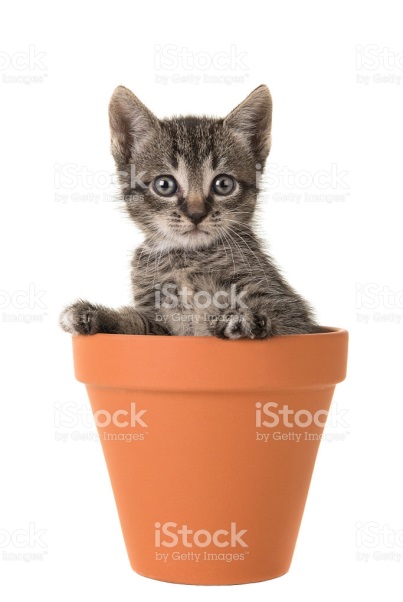 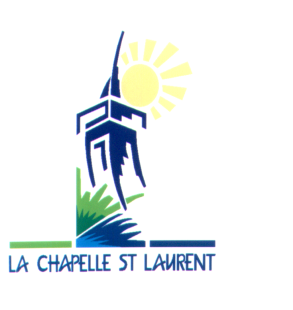 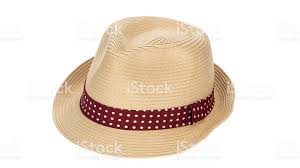 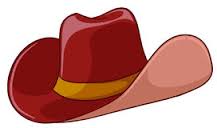 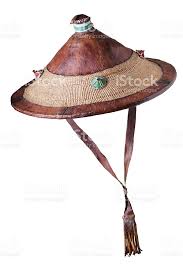          Horaire ouverture au public :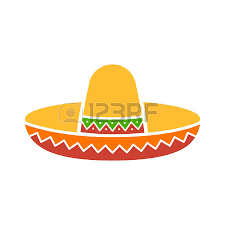         Mercredi 29 nov de 14h à 18h *        Vendredi 1er déc de 15h à 18h*           Sam 02 déc de 15h à 18h 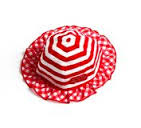            Dim 03 déc de 15h à 18h                   *Accès par bibliothèque          VENEZ VOTER POUR LE PRIX DU PUBLIC